Приложение № 1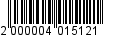 УТВЕРЖДЕНОпостановлениемадминистрации от ______________ № ________Положение о Наблюдательном совете муниципального автономного учреждения «Всеволожский центр тестирования Всероссийского физкультурно-спортивного комплекса «Готов к труду и обороне» муниципального образования «Всеволожский муниципальный район» Ленинградской области»Общие положения1.1	Наблюдательный совет является коллегиальным органом управления муниципальным автономным учреждением «Всеволожский центр тестирования Всероссийского физкультурно-спортивного комплекса «Готов к труду и обороне» муниципального образования «Всеволожский муниципальный район» Ленинградской области» (далее-Учреждение)1.2.	В своей деятельности наблюдательный совет руководствуется Конституцией Российской Федерации, Гражданским кодексом Российской Федерации, Федеральными законами от 03.11.2006 № 174 «Об автономных учреждениях», от 18.07.2011 № 223-ФЗ «О закупках товаров, работ, услуг отдельными видами юридических лиц», от 4 декабря 2007 года № 329-ФЗ 
«О физической культуре и спорте в Российской Федерации»; Указом Президента Российской Федерации от 24.03.2014 года №172 «О Всероссийском физкультурно-спортивном комплексе «Готов к труду и обороне»; Распоряжением Правительства Российской Федерации от 30.06.2014 года №1165-р 
«Об утверждении плана мероприятий по поэтапному внедрению Всероссийского физкультурно-спортивного комплекса «Готов к труду и обороне»; Приказом Министерства спорта Российской Федерации от 21.12.2015 года № 1219 
«Об утверждении Порядка создания Центров тестирования по выполнению нормативов испытаний (тестов) Всероссийского физкультурно-спортивного комплекса «Готов к труду и обороне» (ГТО) и положения о них»; Распоряжением Губернатора Ленинградской области от 16.10.2014 года 
№ 756-рг «Об утверждении плана мероприятий по поэтапному внедрению Всероссийского физкультурно-спортивного комплекса «Готов к труду 
и обороне» (ГТО) в Ленинградской области», Уставом Учреждения, настоящим Положением. 1.3.	Наблюдательный совет взаимодействует с другими органами управления автономного Учреждения. 1.4.	Члены наблюдательного совета не получают вознаграждения за выполнение ими своих обязанностей, за исключением, компенсации документально подтвержденных расходов, непосредственно связанных 
с участием в работе наблюдательного совета Учреждения.Компетенция наблюдательного совета2.2.	Вопросы, относящиеся к компетенции Наблюдательного совета, 
не могут быть переданы на рассмотрение другим органам Учреждения.2.3.	Изменения в утвержденный план финансово-хозяйственной деятельности, руководитель Учреждения вправе утвердить только после согласования внесенных изменений с Наблюдательным советом. Состав наблюдательного совета Учреждения3.1.	Наблюдательный совет Учреждения создается в составе не менее пяти членов и не более 11 членов.3.2.	В состав наблюдательного совета входят:-	представители органов местного самоуправления (Учредителя) – 1 человек;-	представители органов местного самоуправления, на которые возложено управление муниципальным имуществом – 1 человек;-	представители работников Учреждения – 2 человека;-	представители общественности – 2 человека.3.2.1.	В состав Наблюдательного совета Учреждения могут входить представители иных государственных органов, органов местного самоуправления, представители работников учреждения. Количество представителей государственных органов и органов местного самоуправления в составе Наблюдательного совета должно превышать одну треть от общего числа членов Наблюдательного совета Учреждения. Количество представителей работников Учреждения не может превышать одну треть от общего числа членов Наблюдательного совета Учреждения.3.3.	Срок полномочий Наблюдательного совета составляет пять лет.3.4.	Членами наблюдательного совета не могут быть:-	лица, имеющие неснятую или непогашенную судимость;-	руководитель Учреждения, его заместители.3.5.	Одно и тоже лицо может быть членом наблюдательного совета неограниченное число раз.3.6.	Решение о назначении членов наблюдательного совета или досрочном прекращении из полномочий принимает учредитель Учреждения.3.7.	Решение о назначении представителей работников Учреждения членами Наблюдательного совета или досрочном прекращении из полномочий принимает общее собрание трудового коллектива Учреждения.3.8.	Полномочия члена Наблюдательного совета могут быть прекращены досрочно: -	по просьбе члена Наблюдательного совета;-	в случае невозможности исполнения членом Наблюдательного совета своих обязанностей по состоянию здоровья или по причине его отсутствия в месте нахождения Учреждения в течение четырех месяцев;-	в случае привлечения члена Наблюдательного совета к уголовной ответственности;-	в случае прекращения трудовых правоотношений членом Наблюдательного совета, являющимся представителем органа местного самоуправления и\или трудового коллектива Учреждения, с этим органом и\или Автономным учреждением.3.9.	Вакантные места, образовавшиеся в Наблюдательном совете
в связи со смертью или с досрочным прекращением полномочий его членов, замещаются на оставшийся срок полномочий Наблюдательного совета.4. Председатель наблюдательного совета4.1.	Председатель Наблюдательного совета Учреждения избирается сроком на пять лет членами наблюдательного совета из их числа простым большинством голосов от общего числа членов Наблюдательного совета4.2.	Представитель работников Учреждения не может быть избран председателем Наблюдательного совета.4.3.	Председатель Наблюдательного совета Учреждения организует работу Наблюдательного совета, созывает его заседания, представительствует 
на них и организует ведение протокола, подписывает решения Наблюдательного совета, контролирует выполнение принятых на заседание Наблюдательного совета решений.4.4.	Для ведения текущих дел члены Наблюдательного совета избирают из своего состава секретаря Наблюдательного совета, который обеспечивает протоколирование заседаний совета и ведение документации Наблюдательного совета.4.5.	Наблюдательный совет в любое время вправе переизбрать своего председателя. 5. Порядок проведения заседаний Наблюдательного совета5.1.	Заседания Наблюдательного совета проводятся по мере необходимости, но не реже одного раза в квартал.5.2.	Заседание Наблюдательного совета созывается его председателем по собственной инициативе, по требованию учредителя, члена Наблюдательного совета или руководителя Учреждения. 5.3.	В заседании Наблюдательного совета вправе участвовать руководитель Учреждения. В заседании Наблюдательного совета иные приглашенные председателем Наблюдательного совета лица могут участвовать, если против их присутствия не возражает более чем одна треть от общего числа Наблюдательного совета Учреждения. 5.4.	Заседание Наблюдательного совета является правомочным, если все члены Наблюдательного совета извещены о времени и месте его проведения и на заседании присутствует более половины членов. Передача членом наблюдательного совета своего голоса другому лицу не допускается. 5.5.	Возможно принятие решений Наблюдательным советом путем проведения заочного голосования в соответствии с законом. Заочным голосованием не могут быть согласованы предложения руководителя Учреждения о совершении крупных сделок, в совершении которых имеется заинтересованность.5.6.	Каждый член Наблюдательного совета Учреждения имеет при голосовании один голос. В случае равенства голосов решающим является голос председателя Наблюдательного совета. 5.7.	Первое заседание Наблюдательного совета после его создания, 
а также первое заседание нового состава Наблюдательного совета созывается по требованию учредителя Учреждения. 5.8.	На заседании Наблюдательного совета ведется протокол. Протокол составляется секретарем заседания не позднее 5 дней после заседания Наблюдательного совета проведения и подписывается председательствующим на заседании, который несет ответственность за правильность его составления. Решения, заключения, рекомендации 
и протоколы заседаний Наблюдательного совета включаются в номенклатуру дел Учреждения и доступны для ознакомления любым лицам, имеющим право быть избранными в члены Наблюдательного совета.5.9.	Организационно-техническое, документационное обеспечение заседаний Наблюдательного совета, подготовка аналитических, справочных и других материалов к заседаниям, оформление принятых им решений возлагается на руководителя Учреждения. 5.10.	Директор Учреждения участвует в заседаниях Наблюдательного совета._____________№п\пРассматриваемый вопросКомпетенция Наблюдательного советаОрган, принимающий окончательное решение1234Предложения учредителя или руководителя УчрежденияПредложения учредителя или руководителя УчрежденияПредложения учредителя или руководителя УчрежденияПредложения учредителя или руководителя Учреждения2.1.1.О внесении изменений 
в устав УчрежденияДает рекомендацииУчредитель принимает решение после рассмотрения рекомендаций 2.1.2.О создании и ликвидации филиалов, об открытии
и закрытии представительств УчрежденияДает рекомендацииУчредитель принимает решение после рассмотрения рекомендаций2.1.3О реорганизации Учреждения или о его ликвидации ДаетрекомендацииУчредитель принимает решение после рассмотрения рекомендаций2.1.4.Об изъятии имущества, закрепленного за Учреждением на праве оперативного управленияДает рекомендацииУчредитель принимает решение после рассмотрения рекомендацийПредложения руководителя Учреждения Предложения руководителя Учреждения Предложения руководителя Учреждения Предложения руководителя Учреждения 2.1.5.Об участии Учреждения 
в других юридических лицах, в том числе о внесении денежных средств и иного имущества в уставный (складочный) капитал других юридических лиц или передаче такого имущества иным образом другим юридическим лицам, в качестве учредителя или участникаДает рекомендацииУчредитель принимает решение после рассмотрения рекомендаций2.1.6О совершении сделок 
по распоряжению имуществом, которым 
в соответствии с законом Учреждение не вправе распоряжаться самостоятельноДает рекомендацииУчредитель принимает решение после рассмотрения рекомендаций2.1.7.Проект план финансово-хозяйственной деятельности Учреждения Дает заключение, копия которого направляется Учредителю УчрежденияРуководитель Учреждения принимает решение на основании заключения2.1.8Предложения руководителя Учреждения о выборе кредитных организаций, в которых Учреждение может открыть банковские счетаДает заключениеРуководитель Учреждения принимает решение на основании заключения2.1.9.О совершении крупных сделок (размер сделки превышает 10 процентов балансовой стоимости активов)Принимает решение обязательное для руководителя УчрежденияНаблюдательный совет рассматривает предложение 
в течении 5 календарных дней 
(но не более 15) 
с момента поступления предложения председателю Наблюдательного совета и принимает решение большинством голосов (две трети голосов от общего числа голосов)2.1.10.О совершении сделок, 
в совершении которых имеется заинтересованность Принимает решение обязательное для руководителя УчрежденияНаблюдательный совет рассматривает предложение 
в течении 5 календарных дней 
(но не более 15) 
с момента поступления предложения председателю Наблюдательного совета и принимает решение большинством голосов (членов наблюдательного совета
не заинтересованных 
в совершении сделки)2.1.11.Вопросы проведения аудита годовой бухгалтерской отчетностиПринимает решение обязательное для руководителя УчрежденияНаблюдательный совет принимает решение большинством голосов (две трети голосов от общего числа голосов)2.1.12.Проекты отчетов о деятельности Учреждения и об использовании его имущества, об исполнении плана его финансово-хозяйственной деятельности, годовую бухгалтерскую отчетность Утверждает 
с направлением учредителю копий указанных документов2.1.13.Положение о закупкахУтверждает 
с направлением учредителю копий указанных документов